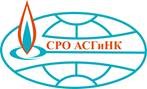 САМОРЕГУЛИРУЕМАЯ ОРГАНИЗАЦИЯАССОЦИАЦИЯ СТРОИТЕЛЕЙ ГАЗОВОГО И НЕФТЯНОГО КОМПЛЕКСОВ(СРО АСГиНК)ПРИСУТСТВОВАЛИ:Пономаренко Дмитрий Владимирович – Председатель Контрольной комиссии;Скурихин Владимир Александрович – зам председателя Контрольной комиссии;Велентеенко Анатолий МихайловичКудряшов Василий Николаевич;Ермолович Михаил Николаевич;Карпухин Александр Анатольевич;Завьялов Алексей Алексеевич.Приглашенные:Летаев Андрей Евгеньевич – Заместитель генерального директора СРО АСГиНК.Ревин Анатолий Иванович – Главный специалист Контрольно-экспертного управления СРО АСГиНК;Пысина Людмила Анатольевна – Начальник финансово-экономического управления СРО АСГиНК.Кворум имеется.Заседание Контрольной комиссии Саморегулируемой организации Ассоциация строителей газового и нефтяного комплексов правомочно.Председательствовал – Пономаренко Дмитрий Владимирович.Секретарь – Карпухин Александр Анатольевич.ПОВЕСТКА ДНЯ:О рассмотрении документов, предоставленных строительными организациями для вступления в Ассоциацию;О рассмотрении документов, предоставленных членами Ассоциации для внесения изменений в реестр членов СРО АСГиНК;О рассмотрении нарушений членами Ассоциации Требований СРО АСГиНК с рекомендацией для рассмотрения на Дисциплинарной комиссии.СЛУШАНИЯ:1. По данному вопросу повестки дня – докладчик В.А. Скурихин.В.А. Скурихин предложил Контрольной комиссии:- рассмотреть документы, предоставленные строительными организациями для вступления в члены Ассоциации, как соответствующие требованиям Градостроительного кодекса РФ и Положению о членстве в СРО АСГиНК, в том числе о требованиях к членам Ассоциации о размере, порядке расчета и уплаты вступительного взноса, членских и иных взносов;- рекомендовать Совету Ассоциации принять в члены, в соответствии с предоставленными заявлениями о вступлении:Наименование организации: Общество с ограниченной ответственностью "Аргус-Сервис"Голосование:По данному вопросу повестки дня решили:Документы, представленные вышеуказанными строительными организациями для вступления в члены Ассоциации, признать соответствующими требованиям Градостроительного кодекса РФ и Положению о членстве в СРО АСГиНК, в том числе о требованиях к членам Ассоциации о размере, порядке расчета и уплаты вступительного взноса, членских и иных взносов.Рекомендовать Совету Ассоциации принять в члены Ассоциации:Общество с ограниченной ответственностью "Аргус-Сервис".2. По данному вопросу повестки дня – докладчик В.А. СкурихинВ.А. Скурихин предложил Контрольной комиссии рассмотреть документы, предоставленные нижеуказанными организациями, входящими в состав СРО АСГиНК, на соответствие требованиям Градостроительного кодекса РФ и Положению о членстве в СРО АСГиНК, в том числе о требованиях к членам Ассоциации о размере, порядке расчета и уплаты вступительного взноса, членских и иных взносов, для внесения изменений в реестр членов СРО АСГиНК;- предложил Контрольной комиссии рекомендовать Совету Ассоциации внести изменения в реестр членов СРО АСГиНК, в соответствии с предоставленными заявлениями о внесении изменений по следующим организациям:- в связи с изменением идентификационных данных:1) Номер по реестру: 0738,Прежнее наименование организации: АО "МОЭК-Проект"Новое наименование организации: АО "ГЭХ Теплостройпроект"Юридический адрес: 105066, г. Москва, ул. Красносельская Нижняя, д. 28, стр. 2ИНН / ОГРН: 7715693797 / 1087746417220Фактический адрес: 105066, г. Москва, ул. Красносельская Нижняя, д. 28, стр. 2Генеральный директор: Редин Иван ВасильевичГолосование:По данному вопросу повестки дня решили:Документы, представленные вышеуказанными организациями, для внесения изменений в реестр членов СРО АСГиНК, признать соответствующими требованиям Градостроительного кодекса РФ и Положению о членстве в СРО АСГиНК, в том числе о требованиях к членам Ассоциации о размере, порядке расчета и уплаты вступительного взноса, членских и иных взносов.Рекомендовать Совету Ассоциации внести указанные в данном разделе изменения в реестр членов СРО АСГиНК следующим организациям:1) Номер по реестру: 0738,Наименование организации: Акционерное общество "ГЭХ Теплостройпроект".3. По данному вопросу повестки дня – докладчик Л.А. Пысина.Л.А. Пысина сообщила Контрольной комиссии что, у следующих членов Ассоциации нарушен п. 9.2 Требований к страхованию и п. 10.5 Положения о членстве в СРО АСГиНК, в том числе о требованиях к членам Ассоциации о размере, порядке расчета и уплаты вступительного взноса, членских и иных взносов, для внесения изменений в реестр членов СРО АСГиНК, по причине неоплаты членских взносов:ООО "Научно-производственное объединение "ФинИнвестКом", ИНН 7710557053, задолженность 502 470 рублей.	Л.А. Пысина предложила Контрольной комиссии рекомендовать Дисциплинарной комиссии рассмотреть вышеуказанную компанию на ближайшем заседании.Голосование:По данному вопросу повестки дня решили:Рекомендовать Дисциплинарной комиссии рассмотреть на ближайшем заседании материалы дел следующей компании:ООО "Научно-производственное объединение "ФинИнвестКом", ИНН 7710557053.ПОВЕСТКА ДНЯ ИСЧЕРПАНА.Заседание Контрольной комиссии Саморегулируемой организации Ассоциация строителей газового и нефтяного комплексов закрыто.ПРОТОКОЛ ЗАСЕДАНИЯ КОНТРОЛЬНОЙ КОМИССИИПРОТОКОЛ ЗАСЕДАНИЯ КОНТРОЛЬНОЙ КОМИССИИПРОТОКОЛ ЗАСЕДАНИЯ КОНТРОЛЬНОЙ КОМИССИИ«28» августа 2020 г.Москва№ 210Номер в реестре СРО08520852ИНН 77044594817704459481770445948177044594817704459481ОГРН11877467420501187746742050118774674205011877467420501187746742050Юридический адрес121357,  город Москва, ул. Верейская, дом 17, офис 208, ком 6121357,  город Москва, ул. Верейская, дом 17, офис 208, ком 6121357,  город Москва, ул. Верейская, дом 17, офис 208, ком 6121357,  город Москва, ул. Верейская, дом 17, офис 208, ком 6121357,  город Москва, ул. Верейская, дом 17, офис 208, ком 6121357,  город Москва, ул. Верейская, дом 17, офис 208, ком 6Фактический адрес121357,  город Москва, ул. Верейская, дом 17, офис 208, ком 6121357,  город Москва, ул. Верейская, дом 17, офис 208, ком 6121357,  город Москва, ул. Верейская, дом 17, офис 208, ком 6121357,  город Москва, ул. Верейская, дом 17, офис 208, ком 6121357,  город Москва, ул. Верейская, дом 17, офис 208, ком 6121357,  город Москва, ул. Верейская, дом 17, офис 208, ком 6Почтовый адрес121357,  город Москва, ул. Верейская, дом 17, офис 208, ком 6121357,  город Москва, ул. Верейская, дом 17, офис 208, ком 6121357,  город Москва, ул. Верейская, дом 17, офис 208, ком 6121357,  город Москва, ул. Верейская, дом 17, офис 208, ком 6121357,  город Москва, ул. Верейская, дом 17, офис 208, ком 6121357,  город Москва, ул. Верейская, дом 17, офис 208, ком 6Генеральный директорЕременко Валерий ВитальевичЕременко Валерий ВитальевичЕременко Валерий ВитальевичЕременко Валерий ВитальевичЕременко Валерий ВитальевичЕременко Валерий ВитальевичДата создания ЮЛ/ИП09080820182018Осуществляет строительство, реконструкцию, капитальный ремонтХХобъектов капитального строительства, реконструкции и капитального ремонта (кроме особо опасных и технически сложных объектов, объектов использования атомной энергии); объектов капитального строительства, реконструкции и капитального ремонта (кроме особо опасных и технически сложных объектов, объектов использования атомной энергии); объектов капитального строительства, реконструкции и капитального ремонта (кроме особо опасных и технически сложных объектов, объектов использования атомной энергии); объектов капитального строительства, реконструкции и капитального ремонта (кроме особо опасных и технически сложных объектов, объектов использования атомной энергии); Осуществляет строительство, реконструкцию, капитальный ремонтХХобъектов капитального строительства, реконструкции и капитального ремонта, включая особо опасные и технически сложные объекты капитального строительства (кроме объектов использования атомной энергии);объектов капитального строительства, реконструкции и капитального ремонта, включая особо опасные и технически сложные объекты капитального строительства (кроме объектов использования атомной энергии);объектов капитального строительства, реконструкции и капитального ремонта, включая особо опасные и технически сложные объекты капитального строительства (кроме объектов использования атомной энергии);объектов капитального строительства, реконструкции и капитального ремонта, включая особо опасные и технически сложные объекты капитального строительства (кроме объектов использования атомной энергии);Осуществляет строительство, реконструкцию, капитальный ремонт------объектов капитального строительства, реконструкции и капитального ремонта, включая особо опасные и технически сложные объекты капитального строительства, объекты использования атомной энергииобъектов капитального строительства, реконструкции и капитального ремонта, включая особо опасные и технически сложные объекты капитального строительства, объекты использования атомной энергииобъектов капитального строительства, реконструкции и капитального ремонта, включая особо опасные и технически сложные объекты капитального строительства, объекты использования атомной энергииобъектов капитального строительства, реконструкции и капитального ремонта, включая особо опасные и технически сложные объекты капитального строительства, объекты использования атомной энергииУровень ответственности в компенсационном фонде возмещения вредаХХдо 60 млн руб.            (1 уровень ответственности)    до 60 млн руб.            (1 уровень ответственности)    до 60 млн руб.            (1 уровень ответственности)    до 60 млн руб.            (1 уровень ответственности)    Уровень ответственности в компенсационном фонде возмещения вреда------до 500 млн руб.          (2 уровень ответственности)до 500 млн руб.          (2 уровень ответственности)до 500 млн руб.          (2 уровень ответственности)до 500 млн руб.          (2 уровень ответственности)Уровень ответственности в компенсационном фонде возмещения вреда------до 3 млрд руб.            (3 уровень ответственности)до 3 млрд руб.            (3 уровень ответственности)до 3 млрд руб.            (3 уровень ответственности)до 3 млрд руб.            (3 уровень ответственности)Уровень ответственности в компенсационном фонде возмещения вреда------до 10 млрд руб.          (4 уровень ответственности)до 10 млрд руб.          (4 уровень ответственности)до 10 млрд руб.          (4 уровень ответственности)до 10 млрд руб.          (4 уровень ответственности)Уровень ответственности в компенсационном фонде возмещения вреда------10 млрд руб. и более  (5 уровень ответственности)10 млрд руб. и более  (5 уровень ответственности)10 млрд руб. и более  (5 уровень ответственности)10 млрд руб. и более  (5 уровень ответственности)Уровень ответственности в компенсационном фонде обеспечения договорных обязательств------до 60 млн руб.            (1 уровень ответственности)    до 60 млн руб.            (1 уровень ответственности)    до 60 млн руб.            (1 уровень ответственности)    до 60 млн руб.            (1 уровень ответственности)    Уровень ответственности в компенсационном фонде обеспечения договорных обязательств------до 500 млн руб.          (2 уровень ответственности)до 500 млн руб.          (2 уровень ответственности)до 500 млн руб.          (2 уровень ответственности)до 500 млн руб.          (2 уровень ответственности)Уровень ответственности в компенсационном фонде обеспечения договорных обязательств------до 3 млрд руб.            (3 уровень ответственности)до 3 млрд руб.            (3 уровень ответственности)до 3 млрд руб.            (3 уровень ответственности)до 3 млрд руб.            (3 уровень ответственности)Уровень ответственности в компенсационном фонде обеспечения договорных обязательств------до 10 млрд руб.          (4 уровень ответственности)до 10 млрд руб.          (4 уровень ответственности)до 10 млрд руб.          (4 уровень ответственности)до 10 млрд руб.          (4 уровень ответственности)Уровень ответственности в компенсационном фонде обеспечения договорных обязательств------10 млрд руб. и более  (5 уровень ответственности)10 млрд руб. и более  (5 уровень ответственности)10 млрд руб. и более  (5 уровень ответственности)10 млрд руб. и более  (5 уровень ответственности)Наличие свидетельства о членстве:Наличие свидетельства о членстве:Наличие свидетельства о членстве:Наличие свидетельства о членстве:Наличие свидетельства о членстве:не состоятне состоят«ЗА»7 голосов«ПРОТИВ»0 голосов«ВОЗДЕРЖАЛОСЬ»0 голосов«ЗА»7 голосов«ПРОТИВ»0 голосов«ВОЗДЕРЖАЛОСЬ»0 голосов«ЗА»7 голосов«ПРОТИВ»0 голосов«ВОЗДЕРЖАЛОСЬ»0 голосовПредседатель Контрольной комиссииПономаренко Дмитрий ВладимировичСекретарьКонтрольной комиссииКарпухин Александр Анатольевич